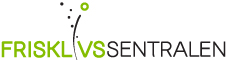 Husk: påmelding i   	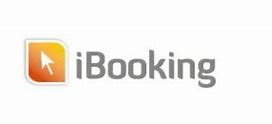 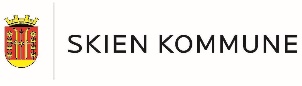 MANDAGMANDAGTIRSDAGTIRSDAGONSDAGTORSDAGFREDAGUte-gruppeKl 10.00Ute-gruppeKl 10.00TemaundervisningEn onsdag i mnd.Informasjon sendes på sms.SpinningKl 10.00Styrketreningi apparater Kl 12.00Styrketreningi apparater Kl 12.00         4x4 IntervallKl 12.00         4x4 IntervallKl 12.00BevegelsesgruppeMage/ryggKl 11.30Styrketreningi apparater Kl 11.30Styrketrening i apparaterKl 13.00Bevegelsesgr.Balanse Kl 13.00 Styrketrening i apparater12.30EgentreningStyrketrening i gruppeKl 12.45 Vann-treningKl 14.00 Egentrening i terapibassengStyrketreningi apparater Kl 12.30Styrketreningi apparater Kl 14.00 EgentreningStyrketreningi apparater Kl 14.00 EgentreningStyrketreningi apparater Kl 15.30 Egentrening